INDICAÇÃO Nº 1798/2021               	 ASSUNTO: Solicito ao Srº. Prefeito Municipal medidas cabíveis com relação a existência de animais soltos, mais especificamente cavalos, pelas ruas do bairro Vivendas do Engenho d’Água, conforme esclarece.Senhor Presidente:	CONSIDERANDO, que a presente indicação solicita atender a uma reivindicação de moradores locais, que estão incomodados com o problema, pois esses animais soltos (cavalos), atrapalham o trânsito e oferecem perigos aos motoristas e pedestres, espera-se que o problema seja resolvido no lapso de menor tempo possível;                  	 INDICO, nos termos do Regimento Interno desta Casa de Leis, diretamente ao Sr. Prefeito Municipal, se digne Sua Excelência determinar ao setor competente da Administração que tome as medidas cabíveis com relação à existência de animais soltos mais especificamente cavalos, pelas ruas do bairro Vivendas do Engenho d’Água, conforme fotos em anexo.                                   SALA DE SESSÕES, 08 de Dezembro de 2021                                    AILTON FUMACHI                                      Vereador – PL/Presidente da Câmara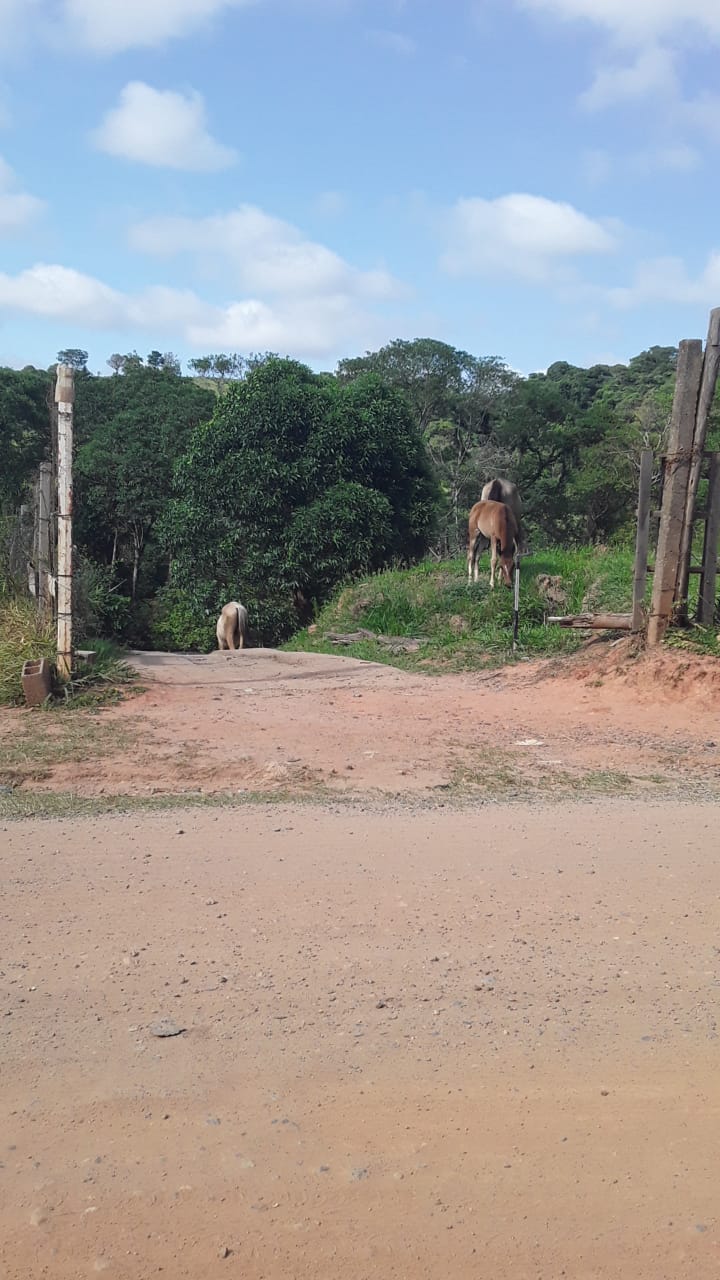 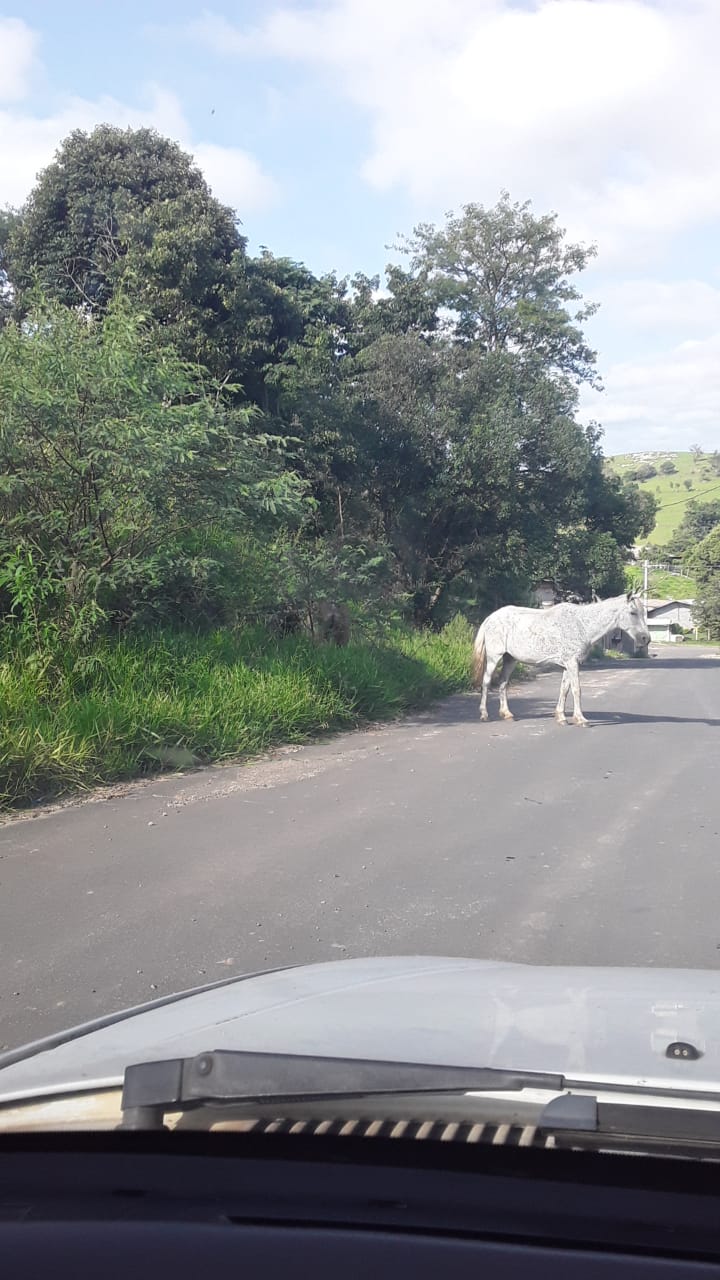 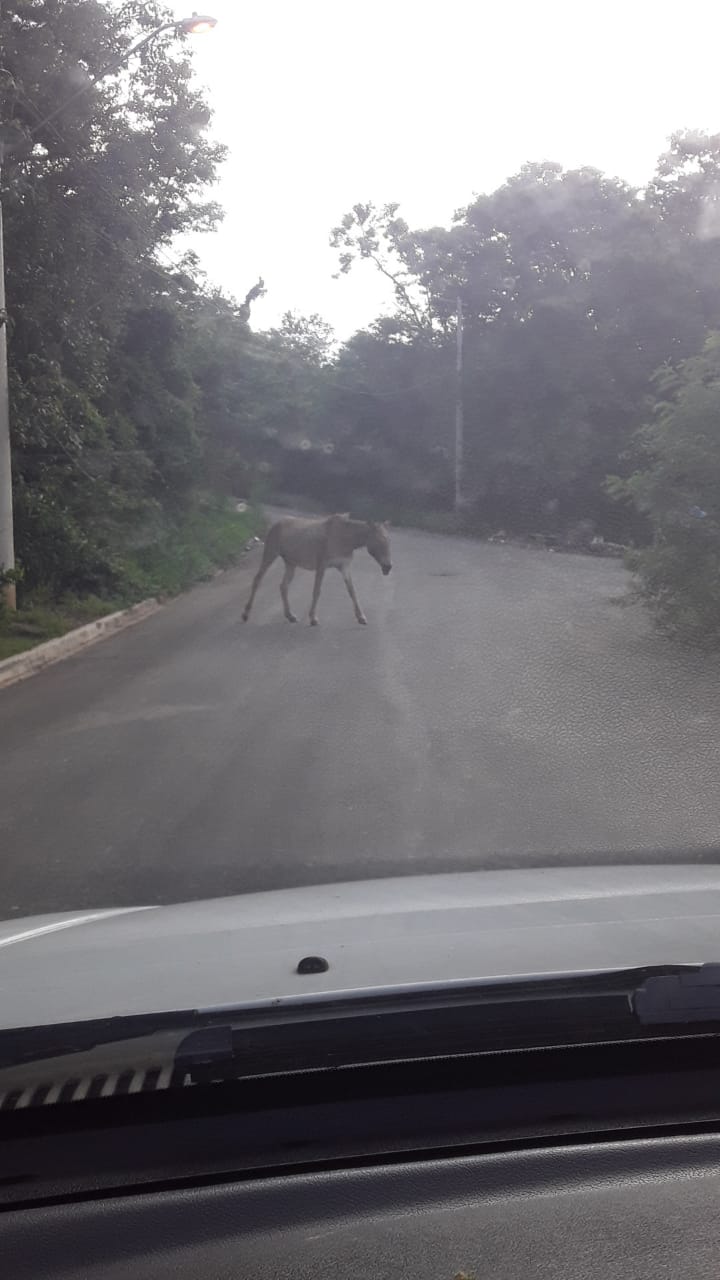 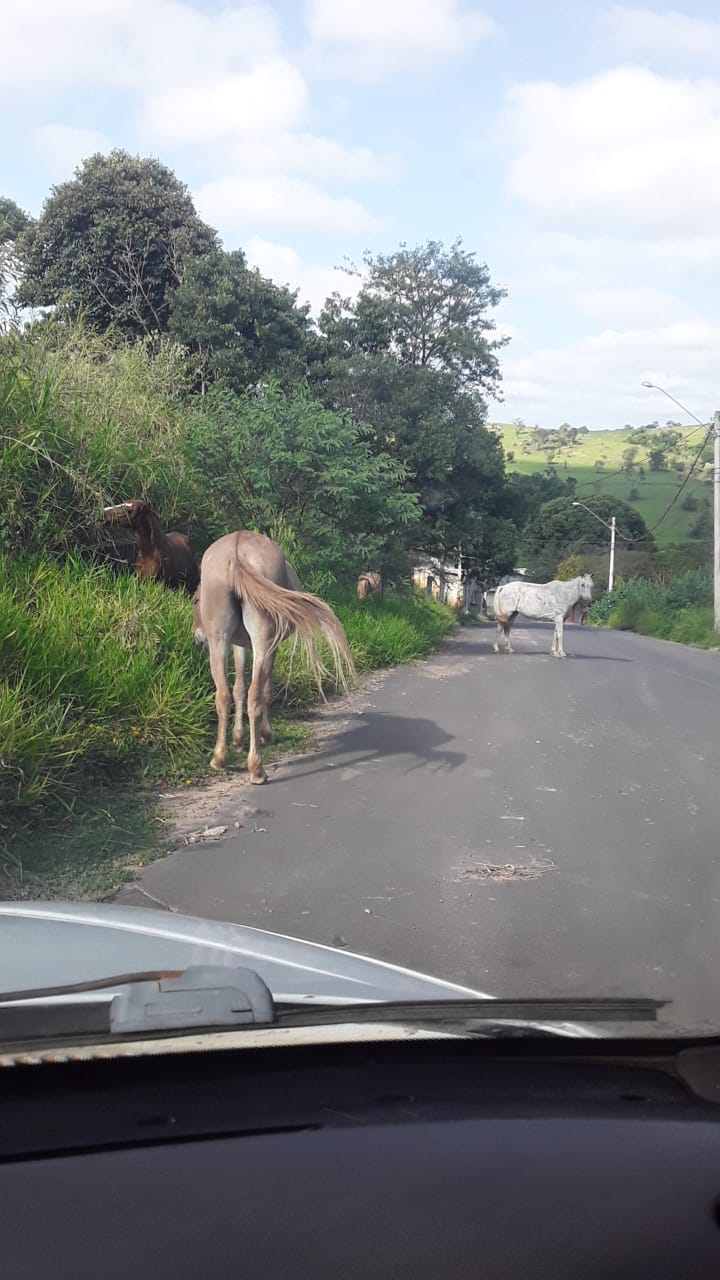 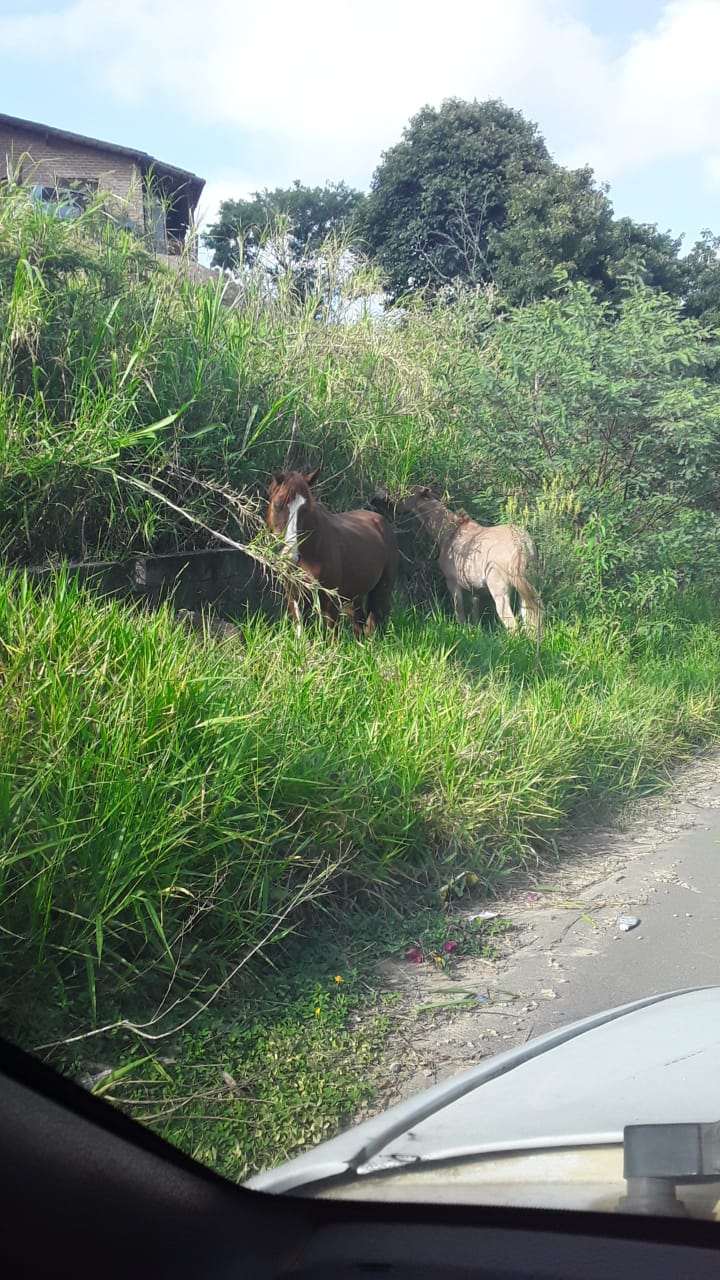 